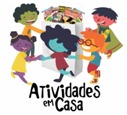 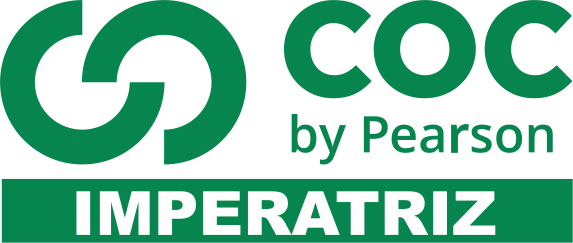 1. Complete corretamente as frases com as palavras que estão entre parênteses. O _______________________ é parte da crosta terrestre onde nascem e_________________________ diversas plantas, onde vivem as ________________________e muitos outros_________________________.2. Marque (V) para as alternativas verdadeiras e (F) para as falsas:(     ) O solo também é chamado de terra ou chão.(     ) O solo é formado de pequeninos pedaços de rochas e restos de plantas e animais.(     ) Na superfície terrestre podemos encontrar apenas um solo.(     ) Na superfície terrestre podemos encontrar diversos tipos de solo.3. Numere a segunda coluna, de acordo com a primeira:( 1 ) Solo Argiloso( 2 ) Solo Arenoso( 3 ) Solo Humoso( 4 ) Solo Calcário(     ) possui consistência granulosa como areia.(     ) muito usado na agricultura por ser extremamente muito fértil.(     ) fornece o cal e o cimento utilizando na construção.(     ) dele é retirado o barro utilizado na fabricação de tijolos, telhas e objetos de cerâmica.